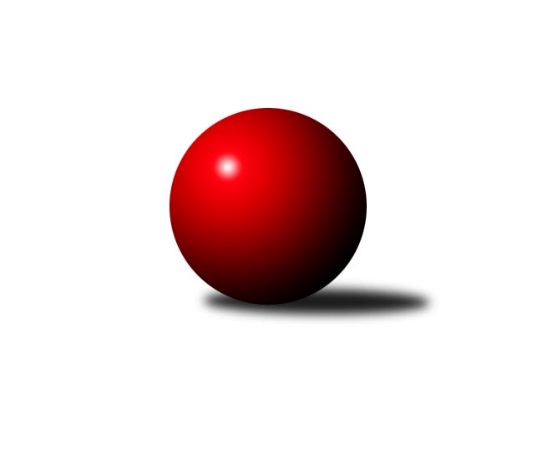 Č.16Ročník 2017/2018	5.6.2024 Meziokresní přebor-Bruntál, Opava 2017/2018Statistika 16. kolaTabulka družstev:		družstvo	záp	výh	rem	proh	skore	sety	průměr	body	plné	dorážka	chyby	1.	KK PEPINO Bruntál	15	12	0	3	103 : 39 	(83.0 : 37.0)	1639	24	1135	504	29.1	2.	RSKK Raciborz	16	12	0	4	104 : 48 	(82.5 : 45.5)	1612	24	1134	478	32.7	3.	TJ Jiskra Rýmařov ˝C˝	15	11	0	4	96 : 46 	(70.0 : 50.0)	1583	22	1114	470	32.1	4.	TJ Kovohutě Břidličná ˝C˝	16	11	0	5	85 : 67 	(64.0 : 64.0)	1574	22	1109	465	35.8	5.	TJ Sokol Chvalíkovice ˝B˝	15	10	0	5	89 : 53 	(71.0 : 49.0)	1580	20	1120	460	32.5	6.	TJ Kovohutě Břidličná ˝B˝	15	8	0	7	80 : 62 	(65.5 : 54.5)	1541	16	1098	443	37.3	7.	TJ Horní Benešov ˝E˝	16	6	0	10	69 : 83 	(67.0 : 61.0)	1545	12	1089	456	36.8	8.	KK Minerva Opava ˝C˝	16	6	0	10	60 : 92 	(56.0 : 72.0)	1445	12	1044	401	43.4	9.	TJ Opava ˝D˝	16	1	0	15	28 : 124 	(35.5 : 92.5)	1428	2	1026	402	54.8	10.	TJ Sokol Chvalikovice˝C˝	16	1	0	15	26 : 126 	(29.5 : 98.5)	1446	2	1055	391	52.4Tabulka doma:		družstvo	záp	výh	rem	proh	skore	sety	průměr	body	maximum	minimum	1.	RSKK Raciborz	8	7	0	1	59 : 17 	(46.0 : 18.0)	1565	14	1615	1518	2.	KK PEPINO Bruntál	8	7	0	1	59 : 17 	(48.5 : 15.5)	1560	14	1603	1507	3.	TJ Kovohutě Břidličná ˝C˝	8	6	0	2	45 : 31 	(36.5 : 27.5)	1536	12	1559	1486	4.	TJ Jiskra Rýmařov ˝C˝	7	5	0	2	43 : 23 	(35.0 : 21.0)	1654	10	1719	1569	5.	TJ Sokol Chvalíkovice ˝B˝	7	5	0	2	41 : 21 	(36.0 : 20.0)	1597	10	1673	1547	6.	TJ Kovohutě Břidličná ˝B˝	8	5	0	3	48 : 28 	(36.5 : 27.5)	1537	10	1587	1478	7.	TJ Horní Benešov ˝E˝	8	5	0	3	41 : 35 	(39.5 : 24.5)	1651	10	1690	1585	8.	KK Minerva Opava ˝C˝	8	4	0	4	36 : 40 	(34.5 : 29.5)	1590	8	1681	1530	9.	TJ Sokol Chvalikovice˝C˝	8	1	0	7	21 : 59 	(21.0 : 43.0)	1465	2	1528	1400	10.	TJ Opava ˝D˝	8	0	0	8	11 : 65 	(15.0 : 49.0)	1427	0	1483	1389Tabulka venku:		družstvo	záp	výh	rem	proh	skore	sety	průměr	body	maximum	minimum	1.	TJ Jiskra Rýmařov ˝C˝	8	6	0	2	53 : 23 	(35.0 : 29.0)	1573	12	1662	1416	2.	KK PEPINO Bruntál	7	5	0	2	44 : 22 	(34.5 : 21.5)	1652	10	1755	1525	3.	TJ Sokol Chvalíkovice ˝B˝	8	5	0	3	48 : 32 	(35.0 : 29.0)	1587	10	1771	1454	4.	RSKK Raciborz	8	5	0	3	45 : 31 	(36.5 : 27.5)	1619	10	1727	1554	5.	TJ Kovohutě Břidličná ˝C˝	8	5	0	3	40 : 36 	(27.5 : 36.5)	1580	10	1718	1470	6.	TJ Kovohutě Břidličná ˝B˝	7	3	0	4	32 : 34 	(29.0 : 27.0)	1541	6	1639	1459	7.	KK Minerva Opava ˝C˝	8	2	0	6	24 : 52 	(21.5 : 42.5)	1421	4	1537	1320	8.	TJ Horní Benešov ˝E˝	8	1	0	7	28 : 48 	(27.5 : 36.5)	1528	2	1583	1382	9.	TJ Opava ˝D˝	8	1	0	7	17 : 59 	(20.5 : 43.5)	1429	2	1505	1281	10.	TJ Sokol Chvalikovice˝C˝	8	0	0	8	5 : 67 	(8.5 : 55.5)	1441	0	1546	1266Tabulka podzimní části:		družstvo	záp	výh	rem	proh	skore	sety	průměr	body	doma	venku	1.	KK PEPINO Bruntál	9	7	0	2	57 : 25 	(48.0 : 24.0)	1614	14 	3 	0 	1 	4 	0 	1	2.	TJ Jiskra Rýmařov ˝C˝	9	7	0	2	55 : 27 	(41.5 : 30.5)	1564	14 	4 	0 	1 	3 	0 	1	3.	RSKK Raciborz	9	6	0	3	55 : 27 	(48.5 : 23.5)	1585	12 	4 	0 	1 	2 	0 	2	4.	TJ Sokol Chvalíkovice ˝B˝	9	6	0	3	49 : 33 	(38.0 : 34.0)	1540	12 	4 	0 	1 	2 	0 	2	5.	TJ Kovohutě Břidličná ˝C˝	9	6	0	3	44 : 38 	(33.0 : 39.0)	1587	12 	3 	0 	1 	3 	0 	2	6.	TJ Kovohutě Břidličná ˝B˝	9	4	0	5	42 : 40 	(37.5 : 34.5)	1571	8 	1 	0 	3 	3 	0 	2	7.	TJ Horní Benešov ˝E˝	9	4	0	5	37 : 45 	(41.5 : 30.5)	1550	8 	3 	0 	2 	1 	0 	3	8.	KK Minerva Opava ˝C˝	9	3	0	6	37 : 45 	(33.0 : 39.0)	1448	6 	3 	0 	1 	0 	0 	5	9.	TJ Opava ˝D˝	9	1	0	8	17 : 65 	(20.5 : 51.5)	1426	2 	0 	0 	5 	1 	0 	3	10.	TJ Sokol Chvalikovice˝C˝	9	1	0	8	17 : 65 	(18.5 : 53.5)	1426	2 	1 	0 	3 	0 	0 	5Tabulka jarní části:		družstvo	záp	výh	rem	proh	skore	sety	průměr	body	doma	venku	1.	RSKK Raciborz	7	6	0	1	49 : 21 	(34.0 : 22.0)	1621	12 	3 	0 	0 	3 	0 	1 	2.	KK PEPINO Bruntál	6	5	0	1	46 : 14 	(35.0 : 13.0)	1654	10 	4 	0 	0 	1 	0 	1 	3.	TJ Kovohutě Břidličná ˝C˝	7	5	0	2	41 : 29 	(31.0 : 25.0)	1535	10 	3 	0 	1 	2 	0 	1 	4.	TJ Jiskra Rýmařov ˝C˝	6	4	0	2	41 : 19 	(28.5 : 19.5)	1621	8 	1 	0 	1 	3 	0 	1 	5.	TJ Sokol Chvalíkovice ˝B˝	6	4	0	2	40 : 20 	(33.0 : 15.0)	1630	8 	1 	0 	1 	3 	0 	1 	6.	TJ Kovohutě Břidličná ˝B˝	6	4	0	2	38 : 22 	(28.0 : 20.0)	1489	8 	4 	0 	0 	0 	0 	2 	7.	KK Minerva Opava ˝C˝	7	3	0	4	23 : 47 	(23.0 : 33.0)	1467	6 	1 	0 	3 	2 	0 	1 	8.	TJ Horní Benešov ˝E˝	7	2	0	5	32 : 38 	(25.5 : 30.5)	1567	4 	2 	0 	1 	0 	0 	4 	9.	TJ Opava ˝D˝	7	0	0	7	11 : 59 	(15.0 : 41.0)	1428	0 	0 	0 	3 	0 	0 	4 	10.	TJ Sokol Chvalikovice˝C˝	7	0	0	7	9 : 61 	(11.0 : 45.0)	1472	0 	0 	0 	4 	0 	0 	3 Zisk bodů pro družstvo:		jméno hráče	družstvo	body	zápasy	v %	dílčí body	sety	v %	1.	Mariusz Gierczak 	RSKK Raciborz 	27	/	16	(84%)		/		(%)	2.	Gabriela Beinhauerová 	KK Minerva Opava ˝C˝ 	26	/	14	(93%)		/		(%)	3.	Jan Mlčák 	KK PEPINO Bruntál 	22	/	13	(85%)		/		(%)	4.	Pavel Švan 	TJ Jiskra Rýmařov ˝C˝ 	22	/	14	(79%)		/		(%)	5.	Pavel Přikryl 	TJ Jiskra Rýmařov ˝C˝ 	21	/	15	(70%)		/		(%)	6.	Marek Hynar 	TJ Sokol Chvalíkovice ˝B˝ 	20	/	10	(100%)		/		(%)	7.	Tomáš Janalík 	KK PEPINO Bruntál 	20	/	12	(83%)		/		(%)	8.	Josef Novotný 	KK PEPINO Bruntál 	20	/	12	(83%)		/		(%)	9.	Miroslav Langer 	TJ Jiskra Rýmařov ˝C˝ 	20	/	14	(71%)		/		(%)	10.	Leoš Řepka ml. 	TJ Kovohutě Břidličná ˝B˝ 	18	/	11	(82%)		/		(%)	11.	Miroslav Petřek st.	TJ Horní Benešov ˝E˝ 	18	/	15	(60%)		/		(%)	12.	Artur Tokarski 	RSKK Raciborz 	18	/	15	(60%)		/		(%)	13.	Krzysztof Wróblewski 	RSKK Raciborz 	18	/	16	(56%)		/		(%)	14.	Ota Pidima 	TJ Kovohutě Břidličná ˝C˝ 	17	/	14	(61%)		/		(%)	15.	Jiří Večeřa 	TJ Kovohutě Břidličná ˝C˝ 	17	/	15	(57%)		/		(%)	16.	Otto Mückstein 	TJ Sokol Chvalíkovice ˝B˝ 	16	/	14	(57%)		/		(%)	17.	Stanislav Lichnovský 	TJ Jiskra Rýmařov ˝C˝ 	16	/	15	(53%)		/		(%)	18.	Miroslav Smékal 	TJ Kovohutě Břidličná ˝C˝ 	14	/	12	(58%)		/		(%)	19.	Anna Dosedělová 	TJ Kovohutě Břidličná ˝B˝ 	14	/	12	(58%)		/		(%)	20.	David Beinhauer 	TJ Sokol Chvalíkovice ˝B˝ 	14	/	12	(58%)		/		(%)	21.	Jaroslav Zelinka 	TJ Kovohutě Břidličná ˝B˝ 	14	/	14	(50%)		/		(%)	22.	Dalibor Krejčiřík 	TJ Sokol Chvalíkovice ˝B˝ 	14	/	14	(50%)		/		(%)	23.	Lukáš Janalík 	KK PEPINO Bruntál 	12	/	8	(75%)		/		(%)	24.	Vladislav Kobelár 	TJ Opava ˝D˝ 	12	/	9	(67%)		/		(%)	25.	Slawomir Holynski 	RSKK Raciborz 	12	/	12	(50%)		/		(%)	26.	Pavel Veselka 	TJ Kovohutě Břidličná ˝C˝ 	12	/	12	(50%)		/		(%)	27.	Josef Kočař 	TJ Kovohutě Břidličná ˝B˝ 	12	/	13	(46%)		/		(%)	28.	Petr Kozák 	TJ Horní Benešov ˝E˝ 	11	/	9	(61%)		/		(%)	29.	Roman Swaczyna 	TJ Horní Benešov ˝E˝ 	11	/	15	(37%)		/		(%)	30.	Oldřich Tomečka 	KK Minerva Opava ˝C˝ 	10	/	8	(63%)		/		(%)	31.	Daniel Beinhauer 	TJ Sokol Chvalíkovice ˝B˝ 	10	/	10	(50%)		/		(%)	32.	Luděk Häusler 	TJ Kovohutě Břidličná ˝B˝ 	10	/	10	(50%)		/		(%)	33.	Radek Fischer 	KK Minerva Opava ˝C˝ 	10	/	13	(38%)		/		(%)	34.	Denis Vítek 	TJ Sokol Chvalikovice˝C˝ 	10	/	15	(33%)		/		(%)	35.	Jonas Műckstein 	TJ Sokol Chvalikovice˝C˝ 	9	/	13	(35%)		/		(%)	36.	Eva Zdražilová 	TJ Horní Benešov ˝E˝ 	8	/	7	(57%)		/		(%)	37.	Robert Kučerka 	TJ Horní Benešov ˝E˝ 	8	/	7	(57%)		/		(%)	38.	Stanislav Troják 	KK Minerva Opava ˝C˝ 	7	/	12	(29%)		/		(%)	39.	Dariusz Jaszewski 	RSKK Raciborz 	6	/	3	(100%)		/		(%)	40.	Lenka Markusová 	TJ Opava ˝D˝ 	6	/	10	(30%)		/		(%)	41.	Richard Janalík 	KK PEPINO Bruntál 	5	/	7	(36%)		/		(%)	42.	Jiří Procházka 	TJ Kovohutě Břidličná ˝C˝ 	4	/	3	(67%)		/		(%)	43.	Martin Švrčina 	TJ Horní Benešov ˝E˝ 	4	/	6	(33%)		/		(%)	44.	Ladislav Stárek st. 	TJ Kovohutě Břidličná ˝C˝ 	4	/	8	(25%)		/		(%)	45.	Roman Škrobánek 	TJ Opava ˝D˝ 	4	/	10	(20%)		/		(%)	46.	Patrik Kostka 	TJ Sokol Chvalikovice˝C˝ 	4	/	13	(15%)		/		(%)	47.	Pavel Jašek 	TJ Opava ˝D˝ 	3	/	5	(30%)		/		(%)	48.	Ryszard Grygiel 	RSKK Raciborz 	2	/	1	(100%)		/		(%)	49.	Cezary Koczorski 	RSKK Raciborz 	2	/	1	(100%)		/		(%)	50.	Josef Klapetek 	TJ Opava ˝D˝ 	2	/	1	(100%)		/		(%)	51.	Přemysl Janalík 	KK PEPINO Bruntál 	2	/	2	(50%)		/		(%)	52.	František Ocelák 	KK PEPINO Bruntál 	2	/	4	(25%)		/		(%)	53.	Vilibald Marker 	TJ Opava ˝D˝ 	2	/	11	(9%)		/		(%)	54.	Zuzana Šafránková 	KK Minerva Opava ˝C˝ 	2	/	12	(8%)		/		(%)	55.	Milan Franer 	TJ Opava ˝D˝ 	0	/	1	(0%)		/		(%)	56.	Karel Michalka 	TJ Opava ˝D˝ 	0	/	2	(0%)		/		(%)	57.	Martin Kaduk 	KK PEPINO Bruntál 	0	/	2	(0%)		/		(%)	58.	Luděk Bambušek 	TJ Jiskra Rýmařov ˝C˝ 	0	/	2	(0%)		/		(%)	59.	Marek Hrbáč 	TJ Sokol Chvalikovice˝C˝ 	0	/	2	(0%)		/		(%)	60.	Lenka Hrnčířová 	KK Minerva Opava ˝C˝ 	0	/	3	(0%)		/		(%)	61.	Jiří Novák 	TJ Opava ˝D˝ 	0	/	4	(0%)		/		(%)	62.	Jakub Nosek 	TJ Sokol Chvalikovice˝C˝ 	0	/	4	(0%)		/		(%)	63.	Lukáš Zahumenský 	TJ Horní Benešov ˝E˝ 	0	/	5	(0%)		/		(%)	64.	Markéta Jašková 	TJ Opava ˝D˝ 	0	/	5	(0%)		/		(%)	65.	Petr Bracek. 	TJ Opava ˝D˝ 	0	/	6	(0%)		/		(%)	66.	Dominik Žiga 	TJ Sokol Chvalikovice˝C˝ 	0	/	10	(0%)		/		(%)Průměry na kuželnách:		kuželna	průměr	plné	dorážka	chyby	výkon na hráče	1.	 Horní Benešov, 1-4	1641	1148	493	35.9	(410.4)	2.	KK Jiskra Rýmařov, 1-4	1610	1141	468	36.5	(402.5)	3.	Minerva Opava, 1-2	1587	1123	464	35.7	(396.9)	4.	TJ Sokol Chvalíkovice, 1-2	1535	1087	448	37.9	(383.9)	5.	TJ Kovohutě Břidličná, 1-2	1516	1077	438	36.8	(379.2)	6.	RSKK Raciborz, 1-4	1504	1074	429	42.1	(376.1)	7.	KK Pepino Bruntál, 1-2	1502	1065	436	37.5	(375.5)	8.	TJ Opava, 1-4	1502	1078	423	51.1	(375.5)Nejlepší výkony na kuželnách: Horní Benešov, 1-4TJ Sokol Chvalíkovice ˝B˝	1771	11. kolo	Petr Kozák 	TJ Horní Benešov ˝E˝	468	16. koloKK PEPINO Bruntál	1755	8. kolo	Otto Mückstein 	TJ Sokol Chvalíkovice ˝B˝	460	11. koloTJ Horní Benešov ˝E˝	1690	16. kolo	Lukáš Janalík 	KK PEPINO Bruntál	459	8. koloTJ Horní Benešov ˝E˝	1679	3. kolo	Petr Kozák 	TJ Horní Benešov ˝E˝	459	4. koloTJ Horní Benešov ˝E˝	1668	1. kolo	Tomáš Janalík 	KK PEPINO Bruntál	457	8. koloTJ Horní Benešov ˝E˝	1660	11. kolo	Petr Kozák 	TJ Horní Benešov ˝E˝	446	3. koloTJ Horní Benešov ˝E˝	1657	4. kolo	Petr Kozák 	TJ Horní Benešov ˝E˝	443	8. koloTJ Jiskra Rýmařov ˝C˝	1651	6. kolo	Marek Hynar 	TJ Sokol Chvalíkovice ˝B˝	441	11. koloTJ Horní Benešov ˝E˝	1644	8. kolo	Eva Zdražilová 	TJ Horní Benešov ˝E˝	441	3. koloTJ Kovohutě Břidličná ˝B˝	1639	1. kolo	Daniel Beinhauer 	TJ Sokol Chvalíkovice ˝B˝	439	11. koloKK Jiskra Rýmařov, 1-4TJ Jiskra Rýmařov ˝C˝	1719	1. kolo	Stanislav Lichnovský 	TJ Jiskra Rýmařov ˝C˝	462	11. koloTJ Kovohutě Břidličná ˝C˝	1718	9. kolo	Pavel Švan 	TJ Jiskra Rýmařov ˝C˝	454	1. koloTJ Jiskra Rýmařov ˝C˝	1715	9. kolo	Lukáš Janalík 	KK PEPINO Bruntál	447	11. koloKK PEPINO Bruntál	1686	11. kolo	Jiří Večeřa 	TJ Kovohutě Břidličná ˝C˝	440	9. koloTJ Jiskra Rýmařov ˝C˝	1663	5. kolo	Pavel Přikryl 	TJ Jiskra Rýmařov ˝C˝	438	9. koloTJ Jiskra Rýmařov ˝C˝	1656	7. kolo	Pavel Veselka 	TJ Kovohutě Břidličná ˝C˝	437	9. koloRSKK Raciborz	1649	7. kolo	Dalibor Krejčiřík 	TJ Sokol Chvalíkovice ˝B˝	437	5. koloTJ Jiskra Rýmařov ˝C˝	1632	11. kolo	Robert Kučerka 	TJ Horní Benešov ˝E˝	436	15. koloTJ Jiskra Rýmařov ˝C˝	1621	15. kolo	Mariusz Gierczak 	RSKK Raciborz	436	7. koloTJ Horní Benešov ˝E˝	1583	15. kolo	Stanislav Lichnovský 	TJ Jiskra Rýmařov ˝C˝	435	9. koloMinerva Opava, 1-2KK PEPINO Bruntál	1689	14. kolo	Gabriela Beinhauerová 	KK Minerva Opava ˝C˝	450	2. koloKK Minerva Opava ˝C˝	1681	14. kolo	Radek Fischer 	KK Minerva Opava ˝C˝	449	14. koloKK Minerva Opava ˝C˝	1664	2. kolo	Tomáš Janalík 	KK PEPINO Bruntál	447	14. koloTJ Jiskra Rýmařov ˝C˝	1662	12. kolo	Gabriela Beinhauerová 	KK Minerva Opava ˝C˝	438	10. koloTJ Kovohutě Břidličná ˝C˝	1632	15. kolo	Pavel Švan 	TJ Jiskra Rýmařov ˝C˝	433	12. koloRSKK Raciborz	1626	10. kolo	Jiří Procházka 	TJ Kovohutě Břidličná ˝C˝	433	15. koloKK Minerva Opava ˝C˝	1609	9. kolo	Gabriela Beinhauerová 	KK Minerva Opava ˝C˝	427	9. koloKK Minerva Opava ˝C˝	1576	4. kolo	Oldřich Tomečka 	KK Minerva Opava ˝C˝	427	14. koloKK Minerva Opava ˝C˝	1574	10. kolo	Pavel Přikryl 	TJ Jiskra Rýmařov ˝C˝	427	12. koloTJ Horní Benešov ˝E˝	1564	9. kolo	Gabriela Beinhauerová 	KK Minerva Opava ˝C˝	426	14. koloTJ Sokol Chvalíkovice, 1-2TJ Sokol Chvalíkovice ˝B˝	1673	6. kolo	Marek Hynar 	TJ Sokol Chvalíkovice ˝B˝	448	15. koloTJ Sokol Chvalíkovice ˝B˝	1657	15. kolo	Mariusz Gierczak 	RSKK Raciborz	442	12. koloKK PEPINO Bruntál	1653	16. kolo	Lukáš Janalík 	KK PEPINO Bruntál	439	16. koloTJ Jiskra Rýmařov ˝C˝	1630	10. kolo	Dalibor Krejčiřík 	TJ Sokol Chvalíkovice ˝B˝	434	12. koloTJ Sokol Chvalíkovice ˝B˝	1627	12. kolo	Dalibor Krejčiřík 	TJ Sokol Chvalíkovice ˝B˝	433	15. koloRSKK Raciborz	1608	12. kolo	Tomáš Janalík 	KK PEPINO Bruntál	432	16. koloTJ Jiskra Rýmařov ˝C˝	1607	14. kolo	Stanislav Lichnovský 	TJ Jiskra Rýmařov ˝C˝	428	10. koloTJ Sokol Chvalíkovice ˝B˝	1605	14. kolo	Otto Mückstein 	TJ Sokol Chvalíkovice ˝B˝	426	8. koloTJ Sokol Chvalíkovice ˝B˝	1587	8. kolo	Marek Hynar 	TJ Sokol Chvalíkovice ˝B˝	423	8. koloTJ Sokol Chvalíkovice ˝B˝	1579	16. kolo	Daniel Beinhauer 	TJ Sokol Chvalíkovice ˝B˝	422	6. koloTJ Kovohutě Břidličná, 1-2KK PEPINO Bruntál	1607	4. kolo	Leoš Řepka ml. 	TJ Kovohutě Břidličná ˝B˝	444	10. koloTJ Kovohutě Břidličná ˝B˝	1587	14. kolo	Petr Kozák 	TJ Horní Benešov ˝E˝	441	10. koloTJ Kovohutě Břidličná ˝B˝	1586	6. kolo	Ota Pidima 	TJ Kovohutě Břidličná ˝C˝	434	10. koloRSKK Raciborz	1574	14. kolo	Ota Pidima 	TJ Kovohutě Břidličná ˝C˝	430	8. koloTJ Sokol Chvalíkovice ˝B˝	1571	9. kolo	Miroslav Smékal 	TJ Kovohutě Břidličná ˝C˝	422	14. koloTJ Kovohutě Břidličná ˝B˝	1562	16. kolo	Leoš Řepka ml. 	TJ Kovohutě Břidličná ˝B˝	418	6. koloTJ Kovohutě Břidličná ˝C˝	1559	10. kolo	Ota Pidima 	TJ Kovohutě Břidličná ˝C˝	417	14. koloTJ Jiskra Rýmařov ˝C˝	1559	4. kolo	Mariusz Gierczak 	RSKK Raciborz	417	14. koloTJ Kovohutě Břidličná ˝C˝	1556	12. kolo	Leoš Řepka ml. 	TJ Kovohutě Břidličná ˝B˝	417	14. koloRSKK Raciborz	1554	2. kolo	Dalibor Krejčiřík 	TJ Sokol Chvalíkovice ˝B˝	416	9. koloRSKK Raciborz, 1-4RSKK Raciborz	1615	16. kolo	Slawomir Holynski 	RSKK Raciborz	440	16. koloRSKK Raciborz	1593	5. kolo	Mariusz Gierczak 	RSKK Raciborz	433	6. koloRSKK Raciborz	1578	13. kolo	Marek Hynar 	TJ Sokol Chvalíkovice ˝B˝	428	3. koloTJ Jiskra Rýmařov ˝C˝	1576	16. kolo	Mariusz Gierczak 	RSKK Raciborz	425	13. koloRSKK Raciborz	1571	8. kolo	Miroslav Langer 	TJ Jiskra Rýmařov ˝C˝	424	16. koloRSKK Raciborz	1568	6. kolo	Mariusz Gierczak 	RSKK Raciborz	423	5. koloRSKK Raciborz	1560	1. kolo	Gabriela Beinhauerová 	KK Minerva Opava ˝C˝	423	1. koloTJ Horní Benešov ˝E˝	1526	13. kolo	Petr Kozák 	TJ Horní Benešov ˝E˝	422	13. koloTJ Sokol Chvalíkovice ˝B˝	1524	3. kolo	Krzysztof Wróblewski 	RSKK Raciborz	418	1. koloRSKK Raciborz	1520	3. kolo	Robert Kučerka 	TJ Horní Benešov ˝E˝	415	13. koloKK Pepino Bruntál, 1-2KK PEPINO Bruntál	1603	15. kolo	Lukáš Janalík 	KK PEPINO Bruntál	441	12. koloKK PEPINO Bruntál	1603	13. kolo	Lukáš Janalík 	KK PEPINO Bruntál	439	13. koloKK PEPINO Bruntál	1602	12. kolo	Denis Vítek 	TJ Sokol Chvalikovice˝C˝	429	12. koloRSKK Raciborz	1599	9. kolo	Josef Novotný 	KK PEPINO Bruntál	423	13. koloKK PEPINO Bruntál	1579	7. kolo	Tomáš Janalík 	KK PEPINO Bruntál	422	9. koloKK PEPINO Bruntál	1544	10. kolo	Artur Tokarski 	RSKK Raciborz	418	9. koloKK PEPINO Bruntál	1525	2. kolo	Tomáš Janalík 	KK PEPINO Bruntál	417	15. koloKK PEPINO Bruntál	1513	9. kolo	Krzysztof Wróblewski 	RSKK Raciborz	417	9. koloKK PEPINO Bruntál	1507	5. kolo	Tomáš Janalík 	KK PEPINO Bruntál	416	10. koloTJ Kovohutě Břidličná ˝C˝	1487	13. kolo	Jan Mlčák 	KK PEPINO Bruntál	414	15. koloTJ Opava, 1-4RSKK Raciborz	1727	15. kolo	Mariusz Gierczak 	RSKK Raciborz	459	15. koloKK PEPINO Bruntál	1662	1. kolo	Jaroslav Zelinka 	TJ Kovohutě Břidličná ˝B˝	448	3. koloTJ Kovohutě Břidličná ˝C˝	1593	7. kolo	Richard Janalík 	KK PEPINO Bruntál	443	1. koloTJ Kovohutě Břidličná ˝B˝	1593	3. kolo	Artur Tokarski 	RSKK Raciborz	443	15. koloTJ Sokol Chvalíkovice ˝B˝	1590	13. kolo	Marek Hynar 	TJ Sokol Chvalíkovice ˝B˝	430	13. koloTJ Jiskra Rýmařov ˝C˝	1529	8. kolo	Vladislav Kobelár 	TJ Opava ˝D˝	427	1. koloTJ Horní Benešov ˝E˝	1506	5. kolo	Krzysztof Wróblewski 	RSKK Raciborz	426	15. koloTJ Opava ˝D˝	1483	7. kolo	Přemysl Janalík 	KK PEPINO Bruntál	422	1. koloTJ Opava ˝D˝	1479	1. kolo	Vladislav Kobelár 	TJ Opava ˝D˝	415	8. koloTJ Opava ˝D˝	1439	15. kolo	Anna Dosedělová 	TJ Kovohutě Břidličná ˝B˝	415	3. koloČetnost výsledků:	8.0 : 2.0	19x	7.0 : 3.0	2x	6.0 : 4.0	10x	6.0 : 0.0	2x	5.0 : 1.0	4x	4.0 : 6.0	8x	4.0 : 2.0	1x	3.0 : 7.0	2x	2.0 : 8.0	14x	2.0 : 4.0	2x	10.0 : 0.0	8x	1.0 : 9.0	1x	1.0 : 5.0	1x	0.0 : 10.0	6x